Как научить ребенка цифре и числу 9Содержание1 Знакомство с цифрой и числом2 Поиск ассоциаций для облегчения понимания3 Простые задачи для числительного4 Для запоминания4.1 Поговорки и стихи4.2 Загадки и ребусы4.3 Прописи и раскраски5 Тренажеры для закрепления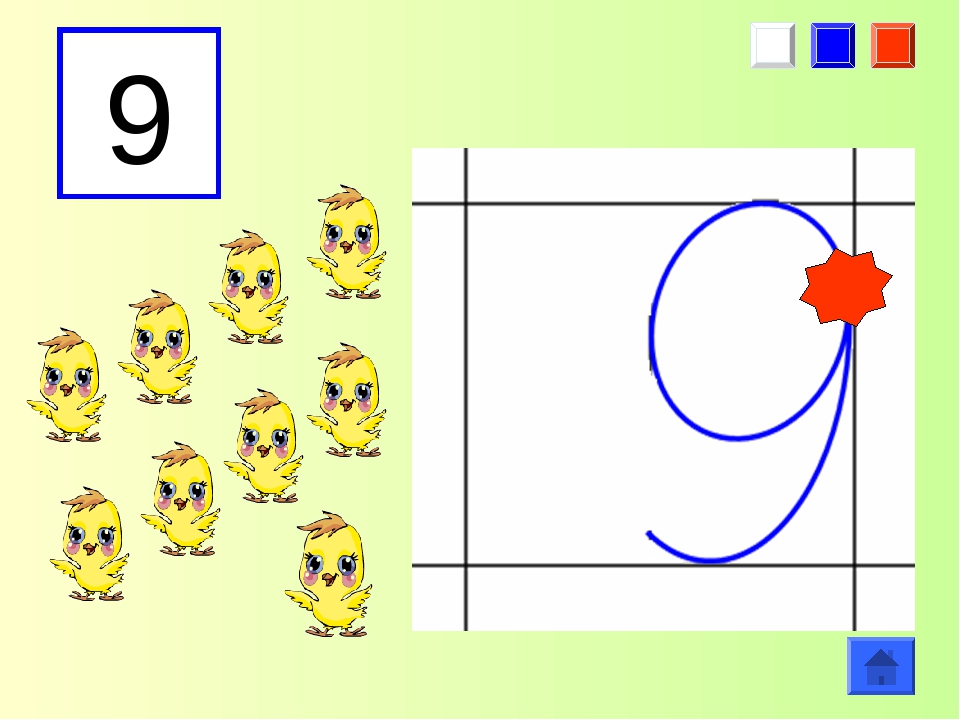 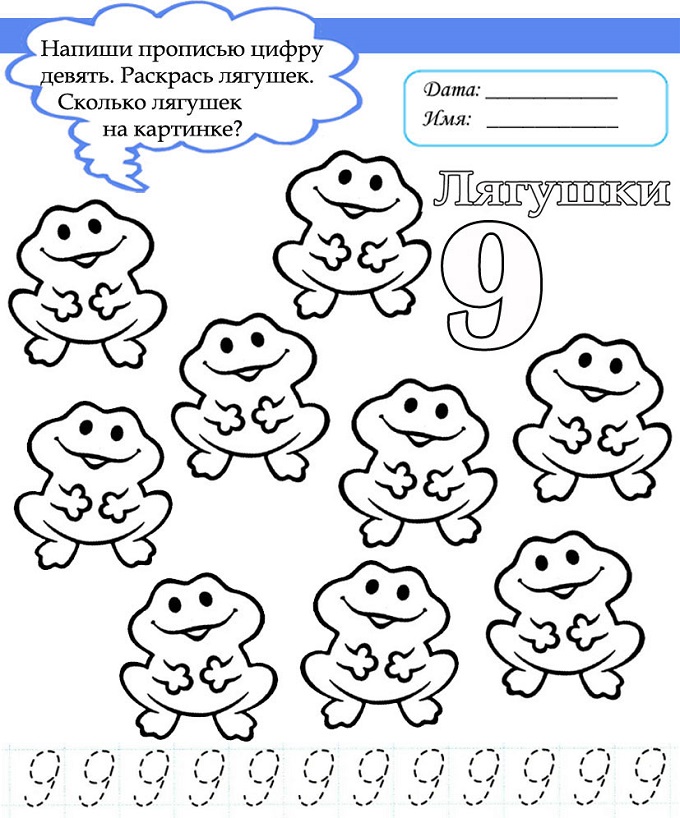 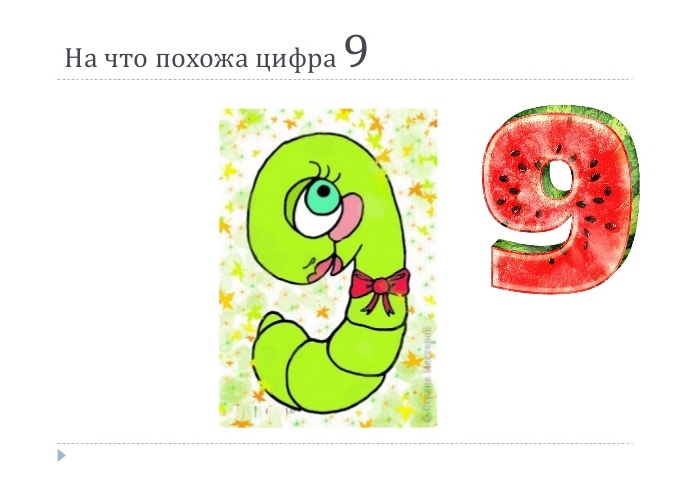 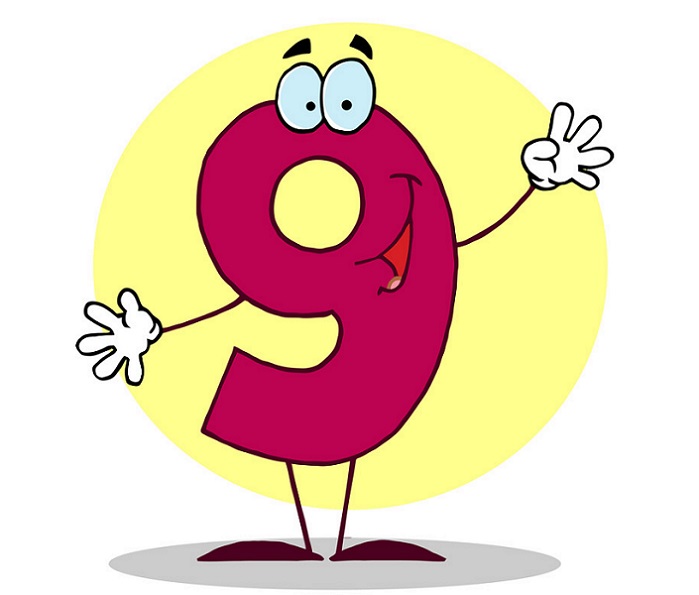 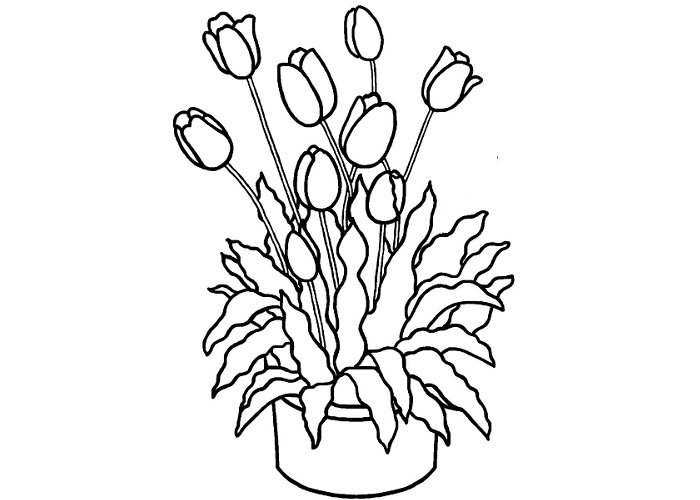 